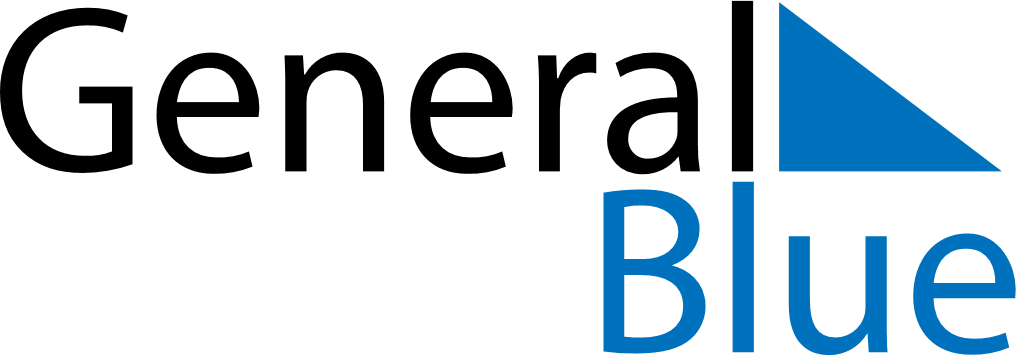 2025 – Q2Bahrain  2025 – Q2Bahrain  2025 – Q2Bahrain  2025 – Q2Bahrain  2025 – Q2Bahrain  2025 – Q2Bahrain  AprilMondayTuesdayWednesdayThursdayFridaySaturdaySundayApril123456April78910111213April14151617181920April21222324252627April282930AprilMayMondayTuesdayWednesdayThursdayFridaySaturdaySundayMay1234May567891011May12131415161718May19202122232425May262728293031MayJuneMondayTuesdayWednesdayThursdayFridaySaturdaySundayJune1June2345678June9101112131415June16171819202122June23242526272829June30May 1: Labour DayJun 5: Arafat DayJun 6: Feast of the Sacrifice (Eid al-Adha)Jun 26: Islamic New Year